Dzień dobry, tym testem kończymy zmagania z czasownikiem. Wypełnij test i odeślij mi go tego samego dnia. Zadanie na ocenę. Dla wszystkich.Imię i nazwisko -Test dla klasy IV: czasownikPrzyjrzyj się obrazkowi. 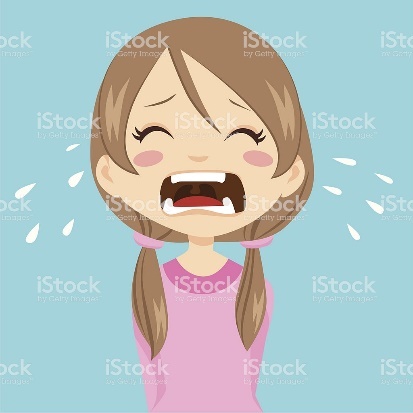 Zapisz czasownik opisujący czynność pokazaną na obrazku:……………………………….W którym zestawie wyrazów wszystkie czasowniki występują w formie 2 os. liczby pojedynczej?Zaznacz właściwą odpowiedź. – 1p. 
a) myślisz, robiłeś, pracujemy;
b) spacerowałeś, widziałeś, robiło;
c) zrobiłem, przewróciłem się, powiedział;
d) wołałeś, dzieliłeś, robiłeś;Uzupełnij zdania odpowiednią formą czasownika „bawić się” w czasie przeszłym. – 2p.Karol ………………………………………. w ogrodzie. Majka ...............................       żołnierzykami. Dziecko ..............................grzechotką. Michał, Paweł i Bartosz .................................. w chowanego. Zosia i Klara ..............................z psem sąsiada. Marcel i Łucja ............................... kolejką elektryczną. Dzieci ............................... w piaskownicy. Małe kotki ....................................... kłębkiem wełny. Odmień przez osoby w liczbie pojedynczej i mnogiej, w czasie teraźniejszym,  czasownik: „rozumiem” – 2pDopasuj rodzaje gramatyczne do form czasowników: (żeński, męski, nijaki, męskoosobowy, niemęskoosobowy) – 2p.:bzyczał - chlupało -  syczały - brzęczała - stukali -  szurały -  gwizdali - szumiało - chrapali -Określ osobę, liczbę, czas i rodzaj podanej formy czasownika – 7p. :Podkreśl wszystkie czasowniki w tekście (11 czasowników) – 3p.Sobota, 27 IX 2020.Mamiszonwyszedł po zakupy, a ja zajmowałem się dziewczynami. Potwór dobierał siędo moich resoraków. Kaszydło pomalowało sobie korektorem pazury. Jak odgoniłem Potwora od moich flamastrów, to Kaszydło narysowało mi kwiatki w zeszytach. Jak zająłem się pacyfikowaniem Kaszydła, to Mały Mizioł wczołgał się pod łóżko, gdzie trzymam komiksy. Mamy nie było raptem półtorej godziny, a ja poniosłem ogromne straty: urwane drzwi od najnowszego resoraka volkswagena garbusa, wypaprany korektor, podarty „Spiderman”, w zeszycie od matmy Myszka Miki i kwiaty, cała podłoga w chrupkach kukurydzianych, trwały uraz w mojej psychice.Powodzenia!l.pojedynczal. mnoga1.os1. os.2.os2. os3. os3. os.czasownikosobaliczbarodzaj czasbiegłyśmyos. mnoganiemęskoosobowyprzeszłyposzli -czytałyśmy -będę grał - wrócili -przyjedziesz –będą tańczyły- wygraliśmy - 